ГУБЕРНАТОР СТАВРОПОЛЬСКОГО КРАЯПОСТАНОВЛЕНИЕот 26 марта 2020 г. N 119О КОМПЛЕКСЕ ОГРАНИЧИТЕЛЬНЫХ И ИНЫХ МЕРОПРИЯТИЙ ПО СНИЖЕНИЮРИСКОВ РАСПРОСТРАНЕНИЯ НОВОЙ КОРОНАВИРУСНОЙ ИНФЕКЦИИCOVID-2019 НА ТЕРРИТОРИИ СТАВРОПОЛЬСКОГО КРАЯВ соответствии с федеральными законами "О защите населения и территорий от чрезвычайных ситуаций природного и техногенного характера" и "О санитарно-эпидемиологическом благополучии населения", постановлениями Правительства Российской Федерации от 30 декабря 2003 г. N 794 "О единой государственной системе предупреждения и ликвидации чрезвычайных ситуаций" и от 02 апреля 2020 г. N 417 "Об утверждении Правил поведения, обязательных для исполнения гражданами и организациями, при введении режима повышенной готовности или чрезвычайной ситуации", постановлениями Главного государственного санитарного врача Российской Федерации от 18 марта 2020 г. N 7 "Об обеспечении режима изоляции в целях предотвращения распространения COVID-2019" и от 30 марта 2020 г. N 9 "О дополнительных мерах по недопущению распространения COVID-2019", Законом Ставропольского края "О некоторых вопросах в области защиты населения и территорий в Ставропольском крае от чрезвычайных ситуаций природного и техногенного характера", постановлениями Правительства Ставропольского края от 10 августа 2005 г. N 97-п "О Ставропольской краевой территориальной подсистеме единой государственной системы предупреждения и ликвидации чрезвычайных ситуаций" и от 17 марта 2020 г. N 121-п "О координационном совете по борьбе с распространением новой коронавирусной инфекции (COVID-19) на территории Ставропольского края", постановлением Губернатора Ставропольского края от 16 марта 2020 г. N 101 "О введении на территории Ставропольского края режима повышенной готовности" и методическими рекомендациями МР 3.1.0178-20 "Определение комплекса мероприятий, а также показателей, являющихся основанием для поэтапного снятия ограничительных мероприятий в условиях эпидемического распространения COVID-19", утвержденными Руководителем Федеральной службы по надзору в сфере защиты прав потребителей и благополучия человека, Главным государственным санитарным врачом Российской Федерации А.Ю. Поповой 8 мая 2020 (далее - методические рекомендации), в целях снижения рисков распространения новой коронавирусной инфекции (COVID-2019) (далее - коронавирусная инфекция) на территории Ставропольского края постановляю:(в ред. постановлений Губернатора Ставропольского края от 29.04.2020 N 175, от 10.05.2020 N 188)1. Руководителям органов государственной власти Ставропольского края, территориальных органов федеральных органов исполнительной власти, органов местного самоуправления муниципальных образований Ставропольского края, организаций всех форм собственности и индивидуальным предпринимателям, осуществляющим свою деятельность на территории Ставропольского края, обеспечить неукоснительное соблюдение требований законодательства Российской Федерации и законодательства Ставропольского края, направленных на обеспечение санитарно-эпидемиологического благополучия населения на территории Российской Федерации в связи с распространением коронавирусной инфекции.(п. 1 в ред. постановления Губернатора Ставропольского края от 10.05.2020 N 188)2. Приостановить по 31 мая 2020 года включительно:(в ред. постановлений Губернатора Ставропольского края от 29.04.2020 N 175, от 10.05.2020 N 188, от 15.05.2020 N 204, от 22.05.2020 N 215)2.1. Проведение на территории Ставропольского края досуговых, развлекательных, зрелищных, культурных, физкультурно-спортивных, выставочных, просветительских, рекламных и иных подобных мероприятий с очным присутствием граждан, а также оказание соответствующих услуг, в том числе в парках культуры и отдыха, торгово-развлекательных центрах, на аттракционах и в иных местах массового посещения граждан.2.2. Работу парков культуры и отдыха, ночных клубов, дискотек, танцевальных площадок и иных аналогичных объектов, концертных залов, кинотеатров (кинозалов), детских кружков и секций, детских игровых комнат и детских развлекательных центров, иных развлекательных досуговых заведений, а также ввести запрет на курение кальянов в ресторанах, барах, кафе и иных общественных местах.(в ред. постановления Губернатора Ставропольского края от 10.05.2020 N 188)       1    2.2 .  Оказание  музеями,  библиотеками,  иными  учреждениями  культурыуслуг, предусматривающих очное присутствие граждан.(пп. 2.2.1 введен постановлением Губернатора Ставропольского края от 10.05.2020 N 188)2.3. Работу ресторанов, кафе, столовых, буфетов, баров, закусочных, предприятий быстрого питания и иных предприятий общественного питания, в том числе расположенных в торгово-развлекательных центрах, за исключением обслуживания на вынос без посещения гражданами помещений таких предприятий, доставки заказов, а также предприятий питания, осуществляющих организацию питания для работников организаций.2.4. Работу объектов розничной торговли (за исключением аптек и аптечных пунктов, ветеринарных аптек, а также объектов розничной торговли, реализующих продовольственные товары и (или) непродовольственные товары первой необходимости, указанные в приложении 1 к настоящему постановлению) и розничных рынков (за исключением рынков продовольственных товаров), за исключением продажи товаров дистанционным способом, в том числе с условием доставки.2.5. Работу СПА-салонов, массажных салонов, соляриев, бань, саун и иных объектов, в которых оказываются подобные услуги, предусматривающие очное присутствие граждан, за исключением услуг, оказываемых дистанционным способом, в том числе с условием доставки.(пп. 2.5 в ред. постановления Губернатора Ставропольского края от 25.04.2020 N 168)2.6. Работу бассейнов, фитнес-центров, аквапарков и иных физкультурно-спортивных объектов, а также физкультурно-спортивных организаций, осуществляющих спортивную подготовку, физкультурно-спортивных секций, кружков и клубов.    2.7.  Предоставление государственных и муниципальных услуг в помещенияхмногофункциональных  центров предоставления государственных и муниципальныхуслуг  в   Ставропольском  крае,  за  исключением   государственных  услуг,                       1указанных в подпункте 2 .1 настоящего постановления.(в ред. постановления Губернатора Ставропольского края от 30.04.2020 N 178)2.8. Утратил силу. - Постановление Губернатора Ставропольского края от 10.05.2020 N 188.2.9. Посещение гражданами кладбищ, за исключением случаев обращения за предоставлением услуг по погребению и (или) участия в погребении.(пп. 2.9 введен постановлением Губернатора Ставропольского края от 15.04.2020 N 151)     1    2 . Установить, что:     1    2 .1.   В   помещениях   многофункциональных   центров   предоставлениягосударственных  и  муниципальных  услуг  в Ставропольском крае при условииобеспечения  предварительной записи граждан предоставляются государственныеуслуги   (за  исключением  государственных  услуг,  предоставление  которыхвозможно  в  электронной  форме),  оказываемые Министерством внутренних делРоссийской  Федерации,  Федеральной  службой  государственной  регистрации,кадастра  и  картографии,  Федеральной налоговой службой, Пенсионным фондомРоссийской  Федерации, Фондом социального страхования Российской Федерации,а также государственные услуги в сфере социальной защиты населения.(в   ред.   постановления   Губернатора  Ставропольского края от 20.05.2020N 212)     1    2 .2.     Организацию    деятельности    многофункциональных    центровпредоставления  государственных и муниципальных услуг в Ставропольском крае                                                                        1по   предоставлению  государственных  услуг,  указанных  в  подпункте  2 .1настоящего   пункта,   осуществляет  министерство  экономического  развитияСтавропольского края.(п.    2.1   введен   постановлением   Губернатора   Ставропольского   краяот 30.04.2020 N 178)     2    2 .  Установить,  что  в соответствии с методическими рекомендациями неприостановленная  пунктом  2  настоящего  постановления  и  непосредственносвязанная   с   обслуживанием   потребителей   деятельность  предприятий  иорганизаций,   на   которые  распространялось  действие  указов  ПрезидентаРоссийской   Федерации  от  25  марта  2020  года  N  206  "Об объявлении вРоссийской  Федерации нерабочих дней", от 2 апреля 2020 года N 239 "О мерахпо  обеспечению  санитарно-эпидемиологического  благополучия  населения  натерритории   Российской   Федерации   в   связи  с  распространением  новойкоронавирусной  инфекции  (COVID-19)"  и  от  28  апреля 2020 года N 294 "Опродлении   действия   мер   по  обеспечению  санитарно-эпидемиологическогоблагополучия  населения  на  территории  Российской  Федерации  в  связи  сраспространением   новой   коронавирусной  инфекции  (COVID-19)",  подлежитпоэтапному  возобновлению исходя из санитарно-эпидемиологической обстановкии   особенностей  распространения  коронавирусной  инфекции  на  территорииСтавропольского   края   на  основании  предложений,  предписаний  Главногогосударственного   санитарного   врача   по   Ставропольскому   краю  путемдополнительного правового регулирования.(п.    2.2   введен   постановлением   Губернатора   Ставропольского   краяот 10.05.2020 N 188)     3    2 . Рекомендовать гражданам:     3    2 .1.  С  12  по  17  мая  2020 года включительно использовать средстваиндивидуальной  защиты  органов  дыхания  - медицинские маски (одноразовые,многоразовые),  защитные маски для лица, респираторы или иные заменяющие ихтекстильные  изделия, обеспечивающие индивидуальную защиту органов дыхания,при нахождении в общественном транспорте (включая такси), помещениях общегопользования  многоквартирных  домов,  посещении  мест приобретения товаров,работ,  услуг,  реализация  которых  не  приостановлена  в  соответствии  снастоящим  постановлением,  и  осуществлении  трудовой деятельности в такихместах, а также при любом выходе на улицу.     3    2 .2.  С  12  мая  до  01  июля 2020 года использовать для передвиженияличный транспорт.(п.    2.3   введен   постановлением   Губернатора   Ставропольского   краяот 10.05.2020 N 188)     4    2 .  Обязать  граждан  с  18  мая  до  01  июля 2020 года  использоватьсредства   индивидуальной   защиты  органов  дыхания  -  медицинские  маски(одноразовые,  многоразовые), защитные маски для лица, респираторы или иныезаменяющие  их  текстильные  изделия,  обеспечивающие индивидуальную защитуорганов  дыхания, при нахождении в общественном транспорте (включая такси),помещениях   общего   пользования  многоквартирных  домов,  посещении  местприобретения  товаров, работ, услуг, реализация которых не приостановлена всоответствии   с   настоящим   постановлением,   и  осуществлении  трудовойдеятельности в, таких местах, а также при любом выходе на улицу.(п. 2.4 введен постановлением Губернатора Ставропольского края от 10.05.2020 N 188)3. Обязать по 31 мая 2020 года включительно:(в ред. постановлений Губернатора Ставропольского края от 29.04.2020 N 175, от 10.05.2020 N 188, от 15.05.2020 N 204, от 22.05.2020 N 215)3.1. Граждан в возрасте старше 65 лет, а также граждан, имеющих заболевания, указанные в приложении 2 к настоящему постановлению (за исключением таких граждан, указанных в пункте 4 настоящего постановления), соблюдать режим самоизоляции по месту жительства либо месту пребывания, фактического нахождения, в том числе в жилых и садовых домах, размещенных на садовых земельных участках.3.2. Граждан (за исключением граждан, указанных в подпункте 3.1 настоящего пункта) не покидать места проживания (пребывания), за исключением:3.2.1. Случаев обращения за экстренной (неотложной) медицинской помощью и случаев иной прямой угрозы жизни и здоровью.3.2.2. Случаев обращения за экстренной ветеринарной помощью.3.2.3. Случаев следования к месту (от места) осуществления деятельности (в том числе работы), которая не приостановлена в соответствии с настоящим постановлением.3.2.4. Случаев осуществления деятельности, связанной с передвижением по территории Ставропольского края, - в случае если такое передвижение непосредственно связано с осуществлением деятельности, которая не приостановлена в соответствии с настоящим постановлением, в том числе:деятельности правоохранительных органов;деятельности органов по делам гражданской обороны и чрезвычайным ситуациям и подведомственных им организаций;деятельности органов по надзору в сфере защиты прав потребителей и благополучия человека и подведомственных им организаций;деятельности входящих в систему Государственной ветеринарной службы Российской Федерации органов и подведомственных им организаций;деятельности организаций, обеспечивающих бесперебойную работу связи (в том числе подвижной радиотелефонной связи) и телекоммуникационных сетей;деятельности, связанной с оказанием транспортных услуг и услуг доставки;деятельности иных органов и организаций в части действий, непосредственно направленных на защиту жизни, здоровья и иных прав и свобод граждан, в том числе противодействие преступности, охрану общественного порядка, собственности и обеспечение общественной безопасности;деятельности иных организаций, определенных решениями Правительства Ставропольского края исходя из санитарно-эпидемиологической обстановки и особенностей распространения коронавирусной инфекции в Ставропольском крае.3.2.5. Случаев следования к ближайшему месту приобретения товаров, работ, услуг, реализация которых не ограничена в соответствии с настоящим постановлением.3.2.6. Выгула домашних животных на расстоянии, не превышающем 100 метров от места проживания (пребывания).3.2.7. Выноса отходов до ближайшего места накопления отходов.3.2.8. Случаев следования к расположенному на территории Ставропольского края пункту отправления транспортного средства и обратно при совершении поездки по межрегиональному маршруту регулярных перевозок автомобильным, железнодорожным или воздушным транспортом, в день прибытия на территорию Ставропольского края и в день убытия с территории Ставропольского края.3.3. Граждан соблюдать дистанцию до других граждан не менее 2 метров (социальное дистанцирование), в том числе в общественных местах и общественном транспорте, за исключением случаев оказания услуг по перевозке пассажиров и багажа легковым такси.3.4. Граждан, покидая место проживания (пребывания):3.4.1. В случаях, предусмотренных подпунктами 3.2.1, 3.2.2, 3.2.5 - 3.2.7 настоящего пункта, иметь при себе документ, удостоверяющий личность и подтверждающий место проживания (пребывания) на территории Ставропольского края.3.4.2. В случаях, предусмотренных подпунктами 3.2.3 и 3.2.4 настоящего пункта, иметь при себе документ, удостоверяющий личность, и специальный пропуск, выданный работодателем по форме согласно приложению 3 к настоящему постановлению.3.4.3. В случаях, предусмотренных подпунктом 3.2.8 настоящего пункта, иметь при себе документ, удостоверяющий личность, и проездной документ (билет) на совершение поездки по межрегиональному маршруту регулярных перевозок автомобильным, железнодорожным или воздушным транспортом.    3.5.   Граждан,   прибывающих  на  территорию  Ставропольского  края  ипосещавших субъекты Российской Федерации, в которых зарегистрированы случаи                                                                          1коронавирусной  инфекции  (за  исключением  граждан,  указанных в пункте 3настоящего  постановления), обеспечить самоизоляцию на дому на срок 14 днейсо  дня выезда из неблагополучной территории, в течение которых не покидатьместа  проживания  (пребывания),  за  исключением  случаев, предусмотренныхподпунктами 3.2.1, 3.2.2, 3.2.5 - 3.2.8 настоящего постановления.(пп.   3.5   в   ред.   постановления   Губернатора   Ставропольского  краяот 25.04.2020 N 168)     1    3 . Установить, что требование об обеспечении при  въезде на территориюСтавропольского  края самоизоляции на дому на срок 14 дней со дня выезда изнеблагополучной   территории,  предусмотренное  подпунктом  3.5  настоящегопостановления, не распространяется:на водителей, экспедиторов, бригады, экипажи транспортных средств, осуществляющих грузовые и пассажирские перевозки в межрегиональном сообщении;на граждан, проживающих на территории субъектов Российской Федерации, имеющих общую административную границу со Ставропольским краем, и осуществляющих трудовую деятельность в организациях агропромышленного комплекса Ставропольского края, - при пересечении ими административной границы Ставропольского края в целях следования к месту работы;на граждан, проживающих на территории Ставропольского края, осуществляющих трудовую деятельность в организациях, в том числе с выездом за пределы территории Ставропольского края, - при пересечении ими административной границы Ставропольского края в целях следования к месту проживания;на граждан, проживающих на территории Ставропольского края, направляемых в служебные командировки за пределы территории Ставропольского края, - при пересечении ими административной границы Ставропольского края в целях следования к месту проживания;на граждан, проживающих за пределами территории Ставропольского края, направляемых в служебные командировки на территорию Ставропольского края, - при пересечении ими административной границы Ставропольского края в целях следования к месту командирования.(п. 3.1 введен постановлением Губернатора Ставропольского края от 25.04.2020 N 168)4. Установить, что с согласия гражданина, указанного в подпункте 3.1 настоящего постановления, режим самоизоляции на дому по решению работодателя может не применяться в отношении руководителей и работников, чье нахождение на рабочем месте является критически важным для обеспечения функционирования соответствующих органов государственной власти Ставропольского края, органов местного самоуправления муниципальных образований Ставропольского края, организаций всех форм собственности и индивидуальных предпринимателей, осуществляющих свою деятельность на территории Ставропольского края.5. Руководителям организаций всех форм собственности, индивидуальным предпринимателям, осуществляющим свою деятельность на территории Ставропольского края (в том числе руководителям организаций, индивидуальным предпринимателям, деятельность которых была ранее приостановлена в связи с объявлением указами Президента Российской Федерации нерабочих дней):(в ред. постановления Губернатора Ставропольского края от 10.05.2020 N 188)5.1. Организовать при наличии такой возможности перевод части работников на удаленный режим работы с сохранением заработной платы или введение посменной работы с нахождением на удаленном режиме работы лиц, указанных в пункте 4 настоящего постановления.(в ред. постановления Губернатора Ставропольского края от 10.05.2020 N 188)5.2. Утратил силу. - Постановление Губернатора Ставропольского края от 10.05.2020 N 188.5.3. Обеспечить в период, установленный абзацем первым пункта 3 настоящего постановления, выдачу работникам, имеющим необходимость покинуть место проживания (пребывания) в случаях, не предусмотренных подпунктом 3.2 настоящего постановления и носящих неотложный характер, специальных пропусков по форме согласно приложению 3 к настоящему постановлению.5.4. Обеспечить:5.4.1. Руководителям организаций всех форм собственности, осуществляющих свою деятельность на территории Ставропольского края, - направление списков работников данных организаций, которым выданы специальные пропуска, в администрацию поселения, городского округа Ставропольского края по месту выдачи специальных пропусков.5.4.2. Индивидуальным предпринимателям, осуществляющим свою деятельность на территории Ставропольского края, - направление специальных пропусков, выдаваемых работникам, в администрацию поселения, городского округа Ставропольского края по месту выдачи специальных пропусков для проставления на указанных специальных пропусках печати соответствующей администрации.5.5. Обеспечить проведение дезинфекционных мероприятий в офисных помещениях в случае, если деятельность организации, индивидуального предпринимателя временно приостановлена или организована в дистанционной форме в соответствии с инструкцией о порядке проведения дезинфекционных мероприятий в целях профилактики новой коронавирусной инфекции в офисных помещениях организаций, временно приостановивших деятельность или сотрудники которых перешли на дистанционную форму работы, направленной письмом Федеральной службы по надзору в сфере защиты прав потребителей и благополучия человека от 27.03.2020 N 02/5210-2020-24.5.6. Обеспечить организацию режима труда работников, обеспечивающих функционирование организаций, индивидуальных предпринимателей, деятельность которых не приостановлена в соответствии с настоящим постановлением (в особенности работников, указанных в пункте 4 настоящего постановления), отвечающего требованиям защиты от угрозы распространения коронавирусной инфекции, соответствующего рекомендациям Федеральной службы по надзору в сфере защиты прав потребителей и благополучия человека и предусматривающего в том числе:обязательную дезинфекцию контактных поверхностей (мебели, оргтехники и других) во всех помещениях в течение дня;использование в помещениях оборудования по обеззараживанию воздуха;наличие в организации запаса дезинфицирующих средств для уборки помещений и обработки рук работников;ограничение служебных командировок;использование аудио- и видеоселекторной связи для производственных совещаний и решения организационных вопросов;соблюдение масочного режима всеми работниками.(пп. 5.6 в ред. постановления Губернатора Ставропольского края от 10.05.2020 N 188)5.7. Обеспечить ежедневный контроль за состоянием здоровья работников, обеспечивающих функционирование организаций, индивидуальных предпринимателей, деятельность которых не приостановлена в соответствии с настоящим постановлением.(пп. 5.7 введен постановлением Губернатора Ставропольского края от 10.05.2020 N 188)     1    5 .  Установить,  что  доведение   до  сведения  руководителей  органовгосударственной   власти   Ставропольского  края,  территориальных  органовфедеральных  органов исполнительной власти, органов местного самоуправлениямуниципальных  образований  Ставропольского  края,  организаций  всех  формсобственности   и   индивидуальных  предпринимателей,  осуществляющих  своюдеятельность   на   территории   Ставропольского   края,  а  также  гражданрекомендаций Федеральной службы по надзору в сфере защиты прав потребителейи  благополучия  человека, Управления Федеральной службы по надзору в сферезащиты прав потребителей и благополучия человека по Ставропольскому краю повопросам   профилактики   коронавирусной   инфекции,  поступивших  в  адресГубернатора   Ставропольского  края,  Правительства  Ставропольского  края,осуществляется   путем   размещения  данных  рекомендаций  на  "Официальноминтернет-портале    правовой    информации    Ставропольского    края"    винформационно-телекоммуникационной              сети             "Интернет"(www.pravo.stavregion.ru) в разделе "Информация".(п. 5.1 введен постановлением Губернатора Ставропольского края от 30.04.2020 N 178)6. Рекомендовать органам местного самоуправления поселений и городских округов Ставропольского края организовать в период, установленный абзацем первым пункта 3 настоящего постановления:6.1. Выдачу гражданам, за исключением граждан, указанных в подпункте 5.3 настоящего постановления, имеющим необходимость покинуть место проживания (пребывания) в случаях, не предусмотренных подпунктом 3.2 настоящего постановления и носящих неотложный характер, специальных пропусков по форме согласно приложению 3 к настоящему постановлению.6.2. Проставление печати администрации на специальных пропусках, выдаваемых работникам индивидуальными предпринимателями, осуществляющими свою деятельность на территории Ставропольского края.7. Органам государственной власти Ставропольского края, территориальным органам федеральных органов исполнительной власти, органам местного самоуправления муниципальных образований Ставропольского края, организациям всех форм собственности и индивидуальным предпринимателям, осуществляющим свою деятельность на территории Ставропольского края, обеспечить соблюдение гражданами (в том числе работниками) социального дистанцирования, в том числе путем нанесения специальной разметки и установления специального режима допуска и нахождения в зданиях, строениях, сооружениях (помещениях в них), на соответствующей территории (включая прилегающую территорию).8. Руководителям объектов, предназначенных для оказания гостиничных услуг, услуг по временному коллективному или индивидуальному размещению (пансионатов, домов отдыха, санаторно-курортных организаций (санаториев), санаторно-оздоровительных детских лагерей круглогодичного действия, гостиниц, туристских баз, кемпингов и иных аналогичных объектов), осуществляющих свою деятельность на территории Ставропольского края, с 31 марта по 01 июня 2020 года:8.1. Приостановить прием и размещение в указанных объектах граждан, за исключением лиц, находящихся в служебных командировках и служебных поездках.8.2. Исключить возможность бронирования гражданами, за исключением лиц, направляющихся в служебные командировки и служебные поездки, мест для размещения в период с 31 марта по 01 июня 2020 года в указанных объектах.8.3. Исключить возможность продления гражданами, размещенными в указанных объектах по состоянию на 31 марта 2020 года, за исключением лиц, находящихся в служебных командировках и служебных поездках, периода своего пребывания в указанных объектах сверх срока, предусмотренного соответствующим договором об оказании услуг.9. Утратил силу. - Постановление Губернатора Ставропольского края от 10.05.2020 N 188.10. Организацию работы по систематическому информированию населения Ставропольского края в соответствии с пунктом 14 постановления Губернатора Ставропольского края от 16 марта 2020 г. N 101 "О введении на территории Ставропольского края режима повышенной готовности" осуществлять постоянной рабочей группе, сформированной в соответствии с протоколом координационного совета по борьбе с распространением новой коронавирусной инфекции (COVID-19) на территории Ставропольского края от 17 марта 2020 г. N 1.11. Поручить:11.1. Органам исполнительной власти Ставропольского края, осуществляющим функции учредителей образовательных организаций Ставропольского края, реализующих образовательные программы начального общего, основного общего, среднего общего образования и дополнительного образования, рекомендовать органам местного самоуправления муниципальных районов и городских округов Ставропольского края, осуществляющим функции учредителей муниципальных образовательных организаций Ставропольского края, реализующих образовательные программы начального общего, основного общего, среднего общего и дополнительного образования, и руководителям частных образовательных организаций, расположенных на территории Ставропольского края, реализующих образовательные программы начального общего, основного общего, среднего общего и дополнительного образования, объявить каникулы в указанных образовательных организациях с 06 по 12 апреля 2020 года.11.2. Органам исполнительной власти Ставропольского края, осуществляющим функции учредителей образовательных организаций Ставропольского края, реализующих образовательные программы высшего образования, среднего профессионального образования и дополнительного профессионального образования, обеспечить реализацию указанных образовательных программ с использованием различных образовательных технологий, позволяющих обеспечить взаимодействие обучающихся и педагогических работников опосредованно (на расстоянии), в том числе с применением электронного обучения и дистанционных образовательных технологий (далее - дистанционные образовательные технологии), по 30 июня 2020 года включительно.(в ред. постановлений Губернатора Ставропольского края от 29.04.2020 N 175, от 22.05.2020 N 215)11.3. Органам исполнительной власти Ставропольского края, осуществляющим функции учредителей образовательных организаций Ставропольского края, реализующих образовательные программы дошкольного образования, организовать свободное посещение детьми указанных организаций по решению их родителей или иных законных представителей по 30 июня 2020 года включительно при условии обеспечения руководителями данных организаций неукоснительного соблюдения требований защиты от угрозы распространения коронавирусной инфекции и соответствующих рекомендаций Федеральной службы по надзору в сфере защиты прав потребителей и благополучия человека.(в ред. постановлений Губернатора Ставропольского края от 29.04.2020 N 175, от 10.05.2020 N 188, от 22.05.2020 N 215)11.4. Органам исполнительной власти Ставропольского края, осуществляющим функции учредителей образовательных организаций Ставропольского края, реализующих образовательные программы начального общего, основного общего и среднего общего образования, обеспечить реализацию указанных образовательных программ с использованием дистанционных образовательных технологий:для 1 - 3 классов - по 25 мая 2020 года включительно;для 4 - 8 классов - по 30 мая 2020 года включительно;для 9 - 11 классов - по 06 июня 2020 года включительно.(пп. 11.4 в ред. постановления Губернатора Ставропольского края от 22.05.2020 N 215)        1    11.4 .    Органам    исполнительной    власти   Ставропольского   края,осуществляющим     функции    учредителей    образовательных    организацийСтавропольского края, реализующих образовательные программы дополнительногообразования,  обеспечить  реализацию  указанных  образовательных программ сиспользованием    дистанционных   образовательных   технологий   с   учетомкалендарных  графиков соответствующих образовательных организаций в срок непозднее 30 июня 2020 года.(пп. 11.4.1 введен постановлением Губернатора Ставропольского края от 22.05.2020 N 215)11.5. Руководителям организаций Ставропольского края для детей-сирот и детей, оставшихся без попечения родителей, приостановить доступ в указанные организации посетителей, в том числе кандидатов в замещающие родители.11.6. Руководителям государственных образовательных организаций Ставропольского края для детей, нуждающихся в психолого-педагогической, медицинской и социальной помощи, организовать оказание консультативной помощи по вопросам воспитания, обучения и коррекции нарушений развития детей с ограниченными возможностями здоровья и (или) девиантным (общественно опасным) поведением в дистанционной форме.11.7. Руководителям государственных образовательных организаций Ставропольского края определить ответственных должностных лиц, обеспечивающих безопасное функционирование объектов инфраструктуры образовательных организаций, в том числе информационно-технологической инфраструктуры.11.8. Руководителям государственных образовательных организаций Ставропольского края, реализующих образовательные программы начального общего, основного общего, среднего общего, дополнительного, высшего, среднего профессионального и дополнительного профессионального образования:определить численность работников, обеспечивающих функционирование указанных организаций, установив максимальное возможное количество работников, осуществляющих деятельность в дистанционной форме;временно приостановить посещение обучающимися указанных организаций.12. Рекомендовать:12.1. Руководителям федеральных и частных образовательных организаций, расположенных на территории Ставропольского края, реализующих образовательные программы высшего образования, среднего профессионального образования и дополнительного профессионального образования, обеспечить реализацию указанных образовательных программ с использованием дистанционных образовательных технологий по 30 июня 2020 года включительно.(пп. 12.1 в ред. постановления Губернатора Ставропольского края от 22.05.2020 N 215)12.2. Органам местного самоуправления муниципальных районов и городских округов Ставропольского края, осуществляющим функции учредителей муниципальных образовательных организаций Ставропольского края, реализующих образовательные программы дошкольного образования, и руководителям частных образовательных организаций, расположенных на территории Ставропольского края, реализующих образовательные программы дошкольного образования, организовать свободное посещение детьми указанных организаций по решению их родителей или иных законных представителей по 30 июня 2020 года включительно при условии обеспечения руководителями данных организаций неукоснительного соблюдения требований защиты от угрозы распространения коронавирусной инфекции и соответствующих рекомендаций Федеральной службы по надзору в сфере защиты прав потребителей и благополучия человека.(в ред. постановлений Губернатора Ставропольского края от 29.04.2020 N 175, от 10.05.2020 N 188, от 22.05.2020 N 215)12.3. Органам местного самоуправления муниципальных районов и городских округов Ставропольского края, осуществляющим функции учредителей муниципальных образовательных организаций Ставропольского края, реализующих образовательные программы начального общего, основного общего и среднего общего образования, и руководителям частных образовательных организаций, расположенных на территории Ставропольского края, реализующих образовательные программы начального общего, основного общего и среднего общего образования, обеспечить реализацию указанных образовательных программ с использованием дистанционных образовательных технологий:для 1 - 3 классов - по 25 мая 2020 года включительно;для 4 - 8 классов - по 30 мая 2020 года включительно;для 9 - 11 классов - по 06 июня 2020 года включительно.(пп. 12.3 в ред. постановления Губернатора Ставропольского края от 22.05.2020 N 215)        1    12.3 . Руководителям федеральных и частных образовательных организаций,расположенных    на    территории    Ставропольского    края,   реализующихобразовательные  программы  дополнительного  образования,  органам местногосамоуправления  муниципальных  районов  и городских округов Ставропольскогокрая,  осуществляющим  функции  учредителей  муниципальных  образовательныхорганизаций  Ставропольского  края,  реализующих  образовательные программыдополнительного     образования,     обеспечить     реализацию    указанныхобразовательных  программ  с  использованием  дистанционных образовательныхтехнологий  с  учетом  календарных графиков соответствующих образовательныхорганизаций в срок не позднее 30 июня 2020 года.(пп. 12.3.1 введен постановлением Губернатора Ставропольского края от 22.05.2020 N 215)12.4. Руководителям федеральных, муниципальных и частных образовательных организаций, расположенных на территории Ставропольского края, определить ответственных должностных лиц, обеспечивающих безопасное функционирование объектов инфраструктуры образовательных организаций, в том числе информационно-технологической инфраструктуры.12.5. Руководителям федеральных, муниципальных и частных образовательных организаций, расположенных на территории Ставропольского края, реализующих образовательные программы начального общего, основного общего, среднего общего, дополнительного, высшего, среднего профессионального и дополнительного профессионального образования:определить численность работников, обеспечивающих функционирование указанных организаций, установив максимальное возможное количество работников, осуществляющих деятельность в дистанционной форме;временно приостановить посещение обучающимися указанных организаций.13. Определить, что на период реализации государственными образовательными организациями Ставропольского края, реализующими образовательные программы начального общего, основного общего и среднего общего образования с использованием дистанционных образовательных технологий, обучающимся указанных организаций, имеющим право на получение питания в соответствии с частью 4 статьи 15 Закона Ставропольского края "Об образовании", в пределах средств, предусмотренных на питание обучающихся Законом Ставропольского края "О бюджете Ставропольского края на 2020 год и плановый период 2021 и 2022 годов", один раз в месяц предоставляются продуктовые наборы, перечень продуктов, подлежащих включению в которые, утверждается министерством образования Ставропольского края (далее - продуктовые наборы).14. Министерству образования Ставропольского края:14.1. Утвердить перечень продуктов, подлежащих включению в продуктовые наборы.14.2. Обеспечить в период реализации государственными образовательными организациями Ставропольского края, реализующими образовательные программы начального общего, основного общего и среднего общего образования, образовательных программ с использованием дистанционных образовательных технологий предоставление один раз в месяц продуктовых наборов обучающимся указанных организаций, имеющим право на получение питания в соответствии с частью 4 статьи 15 Закона Ставропольского края "Об образовании", в пределах средств, предусмотренных на питание обучающихся Законом Ставропольского края "О бюджете Ставропольского края на 2020 год и плановый период 2021 и 2022 годов".14.3. Утвердить методические рекомендации по обеспечению предоставления органами местного самоуправления муниципальных районов и городских округов Ставропольского края продуктовых наборов обучающимся муниципальных образовательных организаций Ставропольского края, реализующих образовательные программы начального общего, основного общего и среднего общего образования, относящимся к льготным категориям граждан, на период реализации указанными организациями образовательных программ с использованием дистанционных образовательных технологий.(в ред. постановления Губернатора Ставропольского края от 13.04.2020 N 142)15. Рекомендовать органам местного самоуправления муниципальных районов и городских округов Ставропольского края:15.1. Обеспечить в период реализации муниципальными образовательными организациями Ставропольского края, реализующими образовательные программы начального общего, основного общего и среднего общего образования, образовательных программ с использованием дистанционных образовательных технологий предоставление один раз в месяц продуктовых наборов обучающимся указанных организаций, относящимся к льготным категориям граждан в соответствии с решениями органов местного самоуправления муниципальных образований Ставропольского края, в пределах средств, предусмотренных на питание обучающихся бюджетами соответствующих муниципальных образований Ставропольского края.(в ред. постановления Губернатора Ставропольского края от 13.04.2020 N 142)15.2. Утвердить перечень продуктов, подлежащих включению в продуктовые наборы для обучающихся муниципальных образовательных организаций Ставропольского края, реализующих образовательные программы начального общего, основного общего и среднего общего образования с использованием дистанционных образовательных технологий, с учетом методических рекомендаций, указанных в подпункте 14.3 настоящего постановления.16. Министерству здравоохранения Ставропольского края обеспечить организацию проведения мероприятий по диспансеризации и профосмотров граждан в медицинских организациях Ставропольского края с учетом рекомендаций и разъяснений Министерства здравоохранения Российской Федерации, Министерства труда и социальной защиты Российской Федерации и Федеральной службы по надзору в сфере защиты прав потребителей и благополучия человека.(п. 16 в ред. постановления Губернатора Ставропольского края от 30.04.2020 N 178)17. Министерству труда и социальной защиты населения Ставропольского края:17.1. Приостановить личный, выездной прием граждан, обеспечив взаимодействие с гражданами посредством телефонной, почтовой связи и в электронной форме.17.2. Обеспечить оказание, при необходимости совместно с общественными организациями, осуществляющими деятельность на территории Ставропольского края, социальной поддержки лицам, находящимся в условиях изоляции.17.3. Обеспечить выполнение комплекса мер по адресной социальной поддержке лиц, находящихся на самоизоляции на дому, обратив первоочередное внимание на лиц пожилого возраста и малообеспеченные категории граждан.18. Министерству финансов Ставропольского края предусмотреть выделение на основании заявок органов исполнительной власти Ставропольского края финансовых средств из резервного фонда Правительства Ставропольского края на приобретение медицинского оборудования для искусственной вентиляции легких и экстракорпоральной мембранной оксигенации, бесконтактных приборов измерения температуры, масок медицинских, салфеток антисептических спиртовых, дезинфицирующих средств для дезинфекции воздуха и поверхностей, а также других товаров, работ, услуг, необходимых для обеспечения мер по противодействию распространению коронавирусной инфекции на территории Ставропольского края.19. Комитету Ставропольского края по пищевой и перерабатывающей промышленности, торговле и лицензированию организовать мониторинг:19.1. Наличия товаров первой необходимости, продуктов питания и детского питания в организациях торговли для обеспечения бесперебойного снабжения ими населения Ставропольского края.19.2. Запасов готовой пищевой продукции в организациях пищевой и перерабатывающей промышленности, осуществляющих деятельность на территории Ставропольского края.19.3. Цен на товары первой необходимости совместно с Управлением Федеральной антимонопольной службы по Ставропольскому краю и Главным управлением Министерства внутренних дел Российской Федерации по Ставропольскому краю.20. Министерству туризма и оздоровительных курортов Ставропольского края:20.1. Приостановить проведение мероприятий, направленных на стимулирование и повышение в период до 01 июня 2020 года туристического потока в организации санаторно-курортного комплекса, осуществляющие свою деятельность на территории Ставропольского края.20.2. В период до 01 июня 2020 года совместно с руководителями организаций санаторно-курортного комплекса, осуществляющих свою деятельность на территории Ставропольского края, ввести режим самоизоляции граждан, получающих санаторно-курортные услуги в указанных организациях, обеспечить их питание непосредственно в зданиях проживания, организовать данным гражданам ежедневную термометрию и проведение иных необходимых санитарно-эпидемиологических мероприятий до окончания срока их нахождения в указанных организациях.21. Министерству здравоохранения Ставропольского края совместно с министерством финансов Ставропольского края проработать вопрос о выделении денежных средств на выплату денежного поощрения работникам медицинских организаций Ставропольского края, задействованным в лечении и уходе за больными коронавирусной инфекцией.22. Поручить:22.1. Министерству дорожного хозяйства и транспорта Ставропольского края и рекомендовать органам государственной власти Российской Федерации, осуществляющим дорожную деятельность в отношении автомобильных дорог федерального значения, установить на въездах на территорию Ставропольского края тепловизоры для термометрии водителей грузового автотранспорта, следующего по назначению или транзитом через территорию Ставропольского края, а также водителей и пассажиров автобусов, осуществляющих регулярные перевозки пассажиров и багажа и перевозки пассажиров и багажа по заказам.22.2. Министерству дорожного хозяйства и транспорта Ставропольского края совместно с перевозчиками, осуществляющими деятельность по перевозке (в том числе в международном сообщении) пассажиров и (или) багажа воздушным, железнодорожным и (или) автомобильным транспортом с использованием объектов транспортной инфраструктуры, расположенных на территории Ставропольского края, обеспечить установку тепловизоров для термометрии граждан, прибывающих в аэропорты, на железнодорожные вокзалы и автовокзалы, расположенные на территории Ставропольского края.22.3. Утратил силу. - Постановление Губернатора Ставропольского края от 10.05.2020 N 188.23. Рекомендовать органам местного самоуправления муниципальных районов и городских округов Ставропольского края:23.1. Совместно с Главным управлением Министерства внутренних дел Российской Федерации по Ставропольскому краю организовать работу по выявлению граждан, указанных в подпункте 3.5 настоящего постановления, и направлению их на изоляцию на дому продолжительностью 14 дней со дня выезда из неблагополучной территории.(в ред. постановления Губернатора Ставропольского края от 25.04.2020 N 168)23.2. Приостановить личный прием граждан (за исключением личного приема граждан по вопросам предоставления государственных услуг в сфере социальной защиты населения), выездной прием граждан, обеспечив взаимодействие с гражданами посредством телефонной, почтовой связи и в электронной форме.(в ред. постановления Губернатора Ставропольского края от 19.05.2020 N 211)        1    23.2 .  Организовать  в соответствующем  органе местного самоуправленияфункционирование  не  более  3  рабочих мест для приема граждан по вопросампредоставления  государственных  услуг  в сфере социальной защиты населенияпри условии обеспечения предварительной записи граждан на такой прием.(п. 23.2.1 введен постановлением Губернатора Ставропольского края от 19.05.2020 N 211)23.3. Продлить выплату назначенных мер социальной поддержки граждан без дополнительного подтверждения нуждаемости в таких выплатах.23.4. Отменить до 01 июля 2020 года льготы на оплату проезда для лиц старше 65 лет, студентов и школьников в муниципальном транспорте.(в ред. постановлений Губернатора Ставропольского края от 29.04.2020 N 175, от 10.05.2020 N 188)23.5. Совместно с Главным управлением Министерства внутренних дел Российской Федерации по Ставропольскому краю, Управлением Федеральной службы по надзору в сфере защиты прав потребителей и благополучия человека по Ставропольскому краю обеспечивать соблюдение ограничений, установленных настоящим постановлением, осуществлять контроль за их соблюдением, а также принимать меры по пресечению нарушения таких предписаний и ограничений.24. Рекомендовать руководителям религиозных организаций рассмотреть возможность введения ограничений на посещение гражданами объектов (территорий), находящихся в собственности религиозных организаций, а равно используемых ими на ином законном основании зданий, строений, сооружений, помещений, земельных участков, предназначенных для богослужений, молитвенных и религиозных собраний, религиозного почитания (паломничества), по 31 мая 2020 года включительно.(в ред. постановлений Губернатора Ставропольского края от 29.04.2020 N 175, от 10.05.2020 N 188, от 15.05.2020 N 204, от 22.05.2020 N 215)25. Рекомендовать организациям, осуществляющим деятельность по управлению многоквартирными домами на территории Ставропольского края, проводить дезинфекцию подъездов многоквартирных домов не реже одного раза в день.26. Установить, что лица, виновные в нарушении ограничений, установленных настоящим постановлением, несут ответственность, установленную законодательством Российской Федерации.27. Контроль за выполнением настоящего постановления возложить на первого заместителя председателя Правительства Ставропольского края Великданя Н.Т., первого заместителя председателя Правительства Ставропольского края Ковалева И.И., заместителя председателя Правительства Ставропольского края Афанасова Н.Н., заместителя председателя Правительства Ставропольского края Бойкова А.М., заместителя председателя Правительства Ставропольского края, руководителя аппарата Правительства Ставропольского края Гладкова В.В., заместителя председателя Правительства Ставропольского края Золотарева А.Е., заместителя председателя Правительства Ставропольского края - министра финансов Ставропольского края Калинченко Л.А., заместителя председателя Правительства Ставропольского края Петрашова Р.Я. и заместителя председателя Правительства Ставропольского края Скворцова Ю.А.28. Настоящее постановление вступает в силу со дня его официального опубликования.ГубернаторСтавропольского краяВ.В.ВЛАДИМИРОВПриложение 1к постановлениюГубернатора Ставропольского краяот 26 марта 2020 г. N 119ПЕРЕЧЕНЬНЕПРОДОВОЛЬСТВЕННЫХ ТОВАРОВ ПЕРВОЙ НЕОБХОДИМОСТИ1. Средства индивидуальной защиты.(п. 1 в ред. постановления Губернатора Ставропольского края от 22.04.2020 N 165)2. Антисептические средства.(п. 2 в ред. постановления Губернатора Ставропольского края от 22.04.2020 N 165)3. Салфетки влажные.4. Салфетки сухие.5. Мыло туалетное.6. Мыло хозяйственное.7. Паста зубная.8. Щетка зубная.9. Бумага туалетная.10. Гигиенические прокладки.11. Стиральный порошок.12. Подгузники детские.13. Спички.(п. 13 в ред. постановления Губернатора Ставропольского края от 22.04.2020 N 165)14. Свечи.15. Пеленка для новорожденного.16. Шампунь детский.17. Крем от опрелостей детский.18. Бутылочка для кормления.19. Соска-пустышка.20. Бензин автомобильный.21. Дизельное топливо.22. Газомоторное топливо (компримированный природный газ, сжиженный природный газ, сжиженный углеводородный газ).(п. 22 в ред. постановления Губернатора Ставропольского края от 15.04.2020 N 151)23. Зоотовары (включая корма для животных и ветеринарные препараты).24. Печатная продукция средств массовой информации.25. Средства дезинфицирующие.(п. 25 в ред. постановления Губернатора Ставропольского края от 22.04.2020 N 165)26. Дезодоранты и антиперспиранты для личной гигиены.27. Запасные части и материалы для ремонта и обслуживания сельскохозяйственной техники и оборудования, необходимые для проведения весенне-полевых работ.28. Запасные части и материалы для ремонта и обслуживания транспортных средств, используемых для перевозки зерна и продуктов его переработки, кормов, в том числе собственного производства (сена, сенажа и силоса), и кормовых добавок, ветеринарных препаратов, сельскохозяйственных животных, птицы, рыбы и яйца.29. Утратил силу. - Постановление Губернатора Ставропольского края от 22.04.2020 N 165.30. Материалы (в том числе расходные) и оборудование (запасные части к нему), применяемые в медицинских целях.31. Семенной (в виде семян или плодов) и посадочный (в виде рассады) материал.(п. 31 введен постановлением Губернатора Ставропольского края от 15.05.2020 N 204)Приложение 2к постановлениюГубернатора Ставропольского краяот 26 марта 2020 г. N 119ПЕРЕЧЕНЬЗАБОЛЕВАНИЙ, ТРЕБУЮЩИХ СОБЛЮДЕНИЯ РЕЖИМАСАМОИЗОЛЯЦИИ НА ДОМУ1. Болезнь эндокринной системы - инсулинозависимый сахарный диабет, классифицируемая в соответствии с Международной классификацией болезней - 10 (далее - МКБ-10) по диагнозу E10.2. Болезни органов дыхания из числа:2.1. Другая хроническая обструктивная легочная болезнь, классифицируемая в соответствии с МКБ-10 по диагнозу J44.2.2. Астма, классифицируемая в соответствии с МКБ-10 по диагнозу J45.2.3. Бронхоэктатическая болезнь, классифицируемая в соответствии с МКБ-10 по диагнозу J47.3. Болезнь системы кровообращения - легочное сердце и нарушения легочного кровообращения, классифицируемая в соответствии с МКБ-10 по диагнозам I27.2, I27.8, I27.9.4. Наличие трансплантированных органов и тканей, классифицируемых в соответствии с МКБ-10 по диагнозу Z94.5. Болезнь мочеполовой системы <1> - хроническая болезнь почек 3 - 5 стадии, классифицируемая в соответствии с МКБ-10 по диагнозам N 18.0, N 18.3 - N 18.5.6. Новообразования из числа <2>:6.1. Злокачественные новообразования любой локализации <1>, в том числе самостоятельных множественных локализаций, классифицируемые в соответствии с МКБ-10 по диагнозам C00 - C80, C97.6.2. Острые лейкозы, высокозлокачественные лимфомы, рецидивы и резистентные формы других лимфопролиферативных заболеваний, хронический миелолейкоз в фазах хронической акселерации и бластного криза, первичные хронические лейкозы и лимфомы <1>, классифицируемые в соответствии с МКБ-10 по диагнозам C81 - C96, D46.--------------------------------<1> При режиме самоизоляции на дому допускается посещение медицинской организации по поводу основного заболевания.<2> Режим самоизоляции на дому не распространяется на пациентов, отнесенных к третьей клинической группе (в онкологии).Приложение 3к постановлениюГубернатора Ставропольского краяот 26 марта 2020 г. N 119                                                                      Форма                            СПЕЦИАЛЬНЫЙ ПРОПУСК    Настоящий Специальный пропуск выдан ___________________________________                                     (фамилия, имя, отчество (при наличии),__________________________________________________________________________, адрес места жительства, дата рождения, данные документа, удостоверяющего                                 личность)на право передвижения (перемещения) на территории _________________________                                                  (наименование населенного____________________________ Ставропольского края по маршруту _____________пункта Ставропольского края)                                  (наименования___________________________________________________________________________   начального, промежуточных (при наличии) и конечного пунктов маршрута,___________________________________________________________________________а также улиц проспектов, переулков и пр.), по которым будет осуществляться                        передвижение (перемещение)в период времени с ____ часов ___ минут до ____ часов ___ минут в следующиедни недели: ______________________________________________________________.    Настоящий Специальный пропуск действителен с "___" __________ 2020 годапо "___" __________ 2020 года.____________________________________  ___________  ________________________(наименование должности руководителя   (подпись)      (инициалы, фамилия)            работодателя)    М.П.Примечания:1. Специальный пропуск оформляется:в отношении работников организаций - на соответствующем бланке работодателя или на листе бумаги с проставлением оттиска углового штампа;в отношении индивидуальных предпринимателей и граждан, работающих по найму у индивидуальных предпринимателей, - на соответствующем бланке работодателя или на листе бумаги с проставлением оттиска углового штампа и заверяется печатью администрации поселения, городского округа Ставропольского края по месту выдачи специального пропуска;в отношении лиц, указанных в подпункте 6.1 постановления Губернатора Ставропольского края от 26 марта 2020 г. N 119 "О комплексе ограничительных и иных мероприятий по снижению рисков распространения новой коронавирусной инфекции COVID-2019 на территории Ставропольского края", - на соответствующем бланке администрации поселения, городского округа Ставропольского края, выдавшей специальный пропуск, или на листе бумаги с проставлением оттиска углового штампа указанной администрации.2. При оформлении специального пропуска:в случае передвижения (перемещения) от начального до конечного пунктов маршрута по территории 2 и более муниципальных образований, а также более чем по 5 улицам (проспектам, переулкам и пр.) в границах одного муниципального образования, - в специальном пропуске указываются наименования 5 улиц (проспектов, проездов и пр.), движение по которым составляет преимущественную часть маршрута;в случае неоднократного передвижения (перемещения) в течение дня - в специальном пропуске указываются все временные интервалы, в которые будет осуществляться передвижение (перемещение), за исключением случаев, когда характер трудовой деятельности работника предполагает многократное перемещение по территории населенного пункта (муниципального образования, части территории Ставропольского края, территории Ставропольского края) в течение дня, о чем делается указание в специальном пропуске.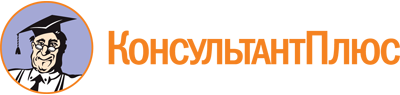 Постановление Губернатора Ставропольского края от 26.03.2020 N 119
(ред. от 22.05.2020)
"О комплексе ограничительных и иных мероприятий по снижению рисков распространения новой коронавирусной инфекции COVID-2019 на территории Ставропольского края"
(вместе с "Перечнем непродовольственных товаров первой необходимости", "Перечнем заболеваний, требующих соблюдения режима самоизоляции на дому")Документ предоставлен КонсультантПлюс

www.consultant.ru

Дата сохранения: 28.05.2020
 Список изменяющих документов(в ред. постановлений Губернатора Ставропольского краяот 10.04.2020 N 139, от 13.04.2020 N 142, от 15.04.2020 N 151,от 17.04.2020 N 154, от 22.04.2020 N 165, от 25.04.2020 N 168,от 29.04.2020 N 175, от 30.04.2020 N 178, от 10.05.2020 N 188,от 15.05.2020 N 204 (ред. 16.05.2020), от 19.05.2020 N 211,от 20.05.2020 N 212, от 22.05.2020 N 215)Список изменяющих документов(в ред. постановлений Губернатора Ставропольского краяот 15.04.2020 N 151, от 22.04.2020 N 165, от 15.05.2020 N 204)Список изменяющих документов(в ред. постановления Губернатора Ставропольского краяот 17.04.2020 N 154)